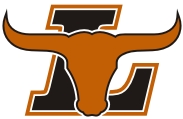 Lanier High School Longhorn Soccer2016 Soccer Program Corporate Banner Fundraiser(Circle Choices)Choice A:	1 – 4’x 3’ Banner w/ your company logo and information along the field edgeOrange Level	$200 with a $150 renewable option each year afterChoice B:	1 – 4’x 3’ Banner w/ your company logo and information along the field edgeBlack Level	Company Listing on the Game Day Fan Program		Company Sponsorship Announced Twice During All Soccer Games		$300 with a $250 renewable option each year afterChoice C:	1 – 8’ x 8’ Banner w/ your company logo and information on the back of the Horns Level		Players Bench Facing the Stadium Crowd.  (9 of these are available)Company Listing on the Game Day Fan ProgramCompany Ad on the Soccer Web SiteCompany Sponsorship Announced Twice During All Soccer Games$500 with a $450 renewable option each year afterChoice D:	1 – 12’ x 8’ Banner w/ your company logo and information on the Visitor Bleachers Facing the Long Horn		Stadium Crowd.Level		Company Listing on the Game Day Fan Program		Company Ad on the Soccer Web Site		Company Sponsorship Announcement Twice During All Soccer Games		$1,000 with a $750 renewable optionChoice E:	1 – 12’ x 10’ Banner w/ your company logo and information on the Visitor Bleachers Facing the Gold Horn		Stadium Crowd.Level		Company Listing on the Game Day Fan Program		Company Ad on the Soccer Web Site		Company Sponsorship Announcement Twice During All Soccer Games		$2,000 with a $1,500 renewable option each year afterChoice F:	1 – 12’ x 12’ Banner w/ your company logo and information on the Visitor Bleachers Facing the The Ranch		Stadium Crowd.Level	Company Listing on the Game Day Fan Program	Company Ad on the Soccer Web Site	Company Sponsorship Announcement Twice During All Soccer Games	Company Sponsorship Logo on the End of Season T-Shirt Sleeve 	$3,000 with a $2,500 renewable option each year afterChoice G: 1 – 12’ x 12’ Banner w/ your company logo and information on the Visitor Bleachers Facing the Cattle Driver		 Stadium Crowd.Level	Company Listing on the Game Day Fan Program	Company Ad on the Soccer Web Site	Company Sponsorship Announcement Twice During All Soccer Games	Company Sponsorship Logo on the Whole Back of the End of Season T-Shirt (1 opportunity only)  $5,000 with a $4,000 renewable option each year afterThank you for sponsoring the Lanier Longhorn Soccer program.  Without your generous support of our organization, providing an opportunity for our student-athletes would be very difficult.  Longhorn soccer has prided itself with on field successes such as reaching the state play-offs, region championships, and have players go on to play on the collegiate level.  In the classroom our student-athletes are just that, STUDENTs first, achieving academic honor societies and already becoming industry recognized students through our CDAT-STEM program.  We have A LOT of great things going on here at Lanier High School and the Soccer Program hopes you can help us continue to provide a successful environment that enables our student-athletes to reach their personal GOALS!Sincerely, Bryan Allen					John SchaeferHead Women’s Coach			Head Men’s CoachBryan_allen@gwinnett.k12.ga.us	John_Schaefer@gwinnett.k12.ga.usBanner / Company Information:Student – Athlete Selling Banner:______________________________________Company Name:______________________________________________________________Mailing Address:_____________________________________________________________City: ___________________	State: ___________	Zip:__________________Company Contact Person:_______________________________________________________Buisness Phone:________________________	Cell Phone:_________________________E-Mail Address:______________________________________________________________Please attach you company artwork / buisness card with a check or money order to this form.Please make out your check or money order to:” LANIER HIGH SCHOOL SOCCER TEAM”One line message on the bottom of the banner (8’ x 8’ and larger Banners only).			Example:	“HOOK’EM HORNS!”